О внесении изменений в постановление администрации города Алатыря Чувашской Республики от 22 декабря 2017 г. № 926 «Об утверждении общих требований к нормативным правовым актам, регулирующим предоставление субсидий юридическим лицам (за исключением субсидий государственным (муниципальным) учреждениям), индивидуальным предпринимателям, а также физическим лицам- производителям товаров, работ, услуг» В соответствии со статьей 78  Бюджетного кодекса Российской Федерации, Федеральным законом от 06 октября 2003 года № 131-ФЗ «Об общих принципах организации местного самоуправления в Российской Федерации», постановлением Правительства Российской Федерации от 18 сентября 2020 года № 1492 «Об общих требованиях к нормативным правовым актам, муниципальным правовым актам, регулирующим предоставление субсидий, в том числе грантов в форме субсидий, юридическим лицам, индивидуальным предпринимателям, а также физическим лицам - производителям товаров, работ, услуг, и о признании утратившими силу некоторых актов Правительства Российской Федерации и отдельных положений некоторых актов правительства Российской Федерации» администрация города Алатыря Чувашской Республикип о с т а н о в л я е т:Изложить общие требования к нормативным правовым актам, регулирующим предоставление субсидий юридическим лицам (за исключением субсидий государственным (муниципальным) учреждениям), индивидуальным предпринимателям, а также физическим лицам- производителям товаров, работ, услуг, утвержденные постановлением администрации города Алатыря Чувашской Республики от 22 декабря 2017 г. № 926 «Об утверждении общих требований к нормативным правовым актам, регулирующим предоставление субсидий юридическим лицам (за исключением субсидий государственным (муниципальным) учреждениям), индивидуальным предпринимателям, а также физическим лицам – производителям товаров, работ, услуг» в новой редакции согласно приложению (далее – общие требования).Установить, что общие требования, утвержденные настоящим постановлением, не распространяются на нормативные правовые акты, регулирующие предоставление из бюджета города Алатыря Чувашской Республики:- субсидий в целях реализации соглашений о государственно-частном партнерстве, муниципально-частном партнерстве, концессионных соглашений, заключаемых в порядке, определенном соответственно законодательством Российской Федерации о государственно-частном партнерстве, муниципально-частном партнерстве, законодательством Российской Федерации о концессионных соглашениях, предусмотренных пунктом 6 статьи 78 Бюджетного кодекса Российской Федерации;- субсидий юридическим лицам, 100 процентов акций (долей) которых принадлежит муниципальному образованию, на осуществление капитальных вложений в объекты капитального строительства, находящиеся в собственности указанных юридических лиц, и (или) на приобретение ими объектов недвижимого имущества с последующим увеличением уставных капиталов таких юридических лиц в соответствии с законодательством Российской Федерации, предусмотренных пунктом 8 статьи 78 Бюджетного кодекса Российской Федерации;- субсидий государственным (муниципальным) учреждениям, за исключением грантов в форме субсидий, предусмотренных пунктом 4 статьи 78.1 Бюджетного кодекса Российской Федерации.3. Признать утратившим силу постановления главы администрации города Алатыря Чувашской Республики:- от 25 июля 2011г. № 609 «Об утверждении Порядка оказания государственной поддержки субъектам малого и среднего предпринимательства в форме предоставления субсидий на реализацию бизнес-проектов по развитию народных художественных промыслов и ремесел, производству сувенирной продукции на территории города Алатыря Чувашской Республики»;- от 23 августа 2011г. № 716 «Об экспертной группе по государственной поддержке субъектов малого и среднего предпринимательства в форме грантов»;- от 18 августа 2011г. № 698 «Об утверждении Порядка возмещения субъектам малого предпринимательства затрат на участие в региональных, межрегиональных, зарубежных выставках»;- от 15 июля 2011г. № 587 «Об утверждении Порядка предоставления грантов молодым гражданам на поддержку проектов в сфере малого предпринимательства».Отделу культуры, по делам национальностей, туризма и архивного дела администрации города Алатыря (Кандрашин  В.А.) разместить настоящее постановление на официальном сайте администрации города Алатыря Чувашской Республики и опубликовать в периодическом печатном издании «Бюллетень города Алатыря Чувашской Республики». Контроль за исполнением настоящего постановления возложить на первого заместителя главы администрации по экономике и финансам - начальника отдела экономики Н.В. Марунину. Настоящее постановление вступает в силу со дня его официального опубликования, за исключением абзаца третьего пп. «в» п. 4 Приложения.Абзац третий пп. «в» п. 4 Приложения, вступает в силу с 01 января 2023 года.  Установить, что в 2022 году применяются условия:- срок окончания приема предложений (заявок) участников отбора получателей субсидии для предоставления субсидий (далее - отбор) может быть сокращен до 10 календарных дней, следующих за днем размещения на едином портале бюджетной системы Российской Федерации в информационно-телекоммуникационной сети «Интернет» (в случае проведения отбора в государственной интегрированной информационной системе управления общественными финансами «Электронный бюджет») или на ином сайте, на котором обеспечивается проведение отбора, объявления о проведении отбора;- у участника отбора может быть неисполненная обязанность по уплате налогов, сборов, страховых взносов, пеней, штрафов, процентов, подлежащих уплате в соответствии с законодательством Российской Федерации о налогах и сборах, не превышающая 300 тыс. рублей;- участник отбора не должен находиться в реестре недобросовестных поставщиков (подрядчиков, исполнителей) в связи с отказом от исполнения заключенных государственных (муниципальных) контрактов о поставке товаров, выполнении работ, оказании услуг по причине введения политических или экономических санкций иностранными государствами, совершающими недружественные действия в отношении Российской Федерации, граждан Российской Федерации или российских юридических лиц, и (или) введением иностранными государствами, государственными объединениями и (или) союзами и (или) государственными (межгосударственными) учреждениями иностранных государств или государственных объединений и (или) союзов мер ограничительного характера;- в случае возникновения обстоятельств, приводящих к невозможности достижения значений результатов предоставления субсидии, в целях достижения которых предоставляется субсидия (далее - результат предоставления субсидии), в сроки, определенные соглашением (договором) о предоставлении субсидии (далее - соглашение), главный распорядитель бюджетных средств, до которого в соответствии с бюджетным законодательством Российской Федерации как получателя бюджетных средств доведены в установленном порядке лимиты бюджетных обязательств на предоставление субсидий на соответствующий финансовый год (соответствующий финансовый год и плановый период) (далее - главный распорядитель как получатель бюджетных средств), по согласованию с получателем субсидии вправе принять решение о внесении изменений в соглашение в части продления сроков достижения результатов предоставления субсидии (но не более чем на 24 месяца) без изменения размера субсидии. В случае невозможности достижения результата предоставления субсидии без изменения размера субсидии главный распорядитель как получатель бюджетных средств вправе принять решение об уменьшении значения результата предоставления субсидии;- порядок согласования новых условий соглашений, в том числе при необходимости с участием представителей федерального органа исполнительной власти, осуществляющего функции по выработке государственной политики и нормативно-правовому регулированию в установленной сфере деятельности, в случае если указанный орган не является стороной соглашения;- об установлении требований к участнику отбора в части привлекаемых им средств внебюджетных источников в объеме не менее 30 процентов общей стоимости работ по проведению прикладных научных исследований и (или) экспериментальных разработок при предоставлении субсидий на проведение научно-исследовательских, опытно-конструкторских и (или) технологических работ гражданского назначения;- о неприменении штрафных санкций.Глава администрации                                                                                             Д.В. ТрифоновОдинцова С.А.(83531)20415Приложение к постановлению
администрации города Алатыря Чувашской Республики
от _____________2022 года № _______Приложение к постановлению администрации города Алатыря Чувашской Республики от 22 декабря 2017 года № 926Общие требования
к нормативным правовым актам, регулирующим предоставление субсидий юридическим лицам (за исключением субсидий государственным (муниципальным) учреждениям), индивидуальным предпринимателям, а также физическим лицам - производителям товаров, работ, услуг1. Настоящий документ определяет общие требования к нормативным правовым актам, регулирующим предоставление субсидий юридическим лицам (за исключением субсидий государственным (муниципальным) учреждениям), индивидуальным предпринимателям, а также физическим лицам - производителям товаров, работ, услуг (далее соответственно - получатели субсидий, субсидии).2. Нормативные правовые акты администрации города Алатыря, устанавливающие порядок предоставления из соответствующего бюджета бюджетной системы Российской Федерации субсидий получателям субсидий, принимаемые в соответствии с Бюджетным кодексом Российской Федерации в случаях и порядке, которые предусмотрены решением о бюджете города Алатыря (далее - правовые акты), содержат следующие положения:а) общие положения о предоставлении субсидий;б) порядок проведения отбора получателей субсидий для предоставления субсидий (в случае если субсидия предоставляется по результатам отбора;в) условия и порядок предоставления субсидий;г) требования к отчетности;д) требования об осуществлении контроля (мониторинга) за соблюдением условий и порядка предоставления субсидий и ответственности за их нарушение.3. В целях определения общих положений о предоставлении субсидий в правовом акте указываются:а) понятия, используемые для целей правового акта (при необходимости);б) цели предоставления субсидий исходя из наименования национального проекта (программы), в том числе федерального проекта, входящего в состав соответствующего национального проекта (программы), или регионального проекта, обеспечивающего достижение целей, показателей и результатов федерального проекта, государственной (муниципальной) программы, в случае если субсидии предоставляются в целях реализации соответствующих проектов, программ;в) администрация города Алатыря Чувашской Республики (далее - Администрация) является главным распорядителем средств бюджета  города Алатыря Чувашской Республики (далее - главный распорядитель), осуществляющего предоставление субсидий, в том числе грантов в форме субсидий, в пределах бюджетных ассигнований, предусмотренных в бюджете города Алатыря Чувашской Республики на соответствующий финансовый год и плановый период, и лимитов бюджетных обязательств, утвержденных в установленном порядке на предоставление субсидий.г) категории и (или) критерии отбора получателей субсидий, имеющих право на получение субсидий, отбираемых исходя из указанных критериев, в том числе по итогам конкурса, с указанием в правовом акте порядка проведения такого отбора (за исключением случаев, когда получатель субсидии определяется в соответствии с решением о бюджете города Алатыря).д) категории и (или) критерии отбора получателей субсидий, имеющих право на получение субсидий, отбираемых исходя из указанных критериев (за исключением случаев, предусмотренных подпунктом «г» настоящего пункта);е) способ проведения отбора в соответствии с подпунктом «а» пункта 4 настоящего документа в случае, если получатель субсидии определяется по результатам отбора;ж) информация о размещении на едином портале бюджетной системы Российской Федерации в информационно-телекоммуникационной сети «Интернет» (далее - единый портал) (в разделе единого портала) при формировании проекта закона (решения) о бюджете (проекта закона (решения) о внесении изменений в закон (решение) о бюджете) сведений о субсидиях.4. В целях установления порядка проведения отбора (в случае, если субсидия предоставляется по результатам отбора) в правовом акте указываются:а) один из следующих способов проведения отбора:конкурс, который проводится при определении получателя субсидии исходя из наилучших условий достижения результатов, в целях достижения которых предоставляется субсидия (далее - результат предоставления субсидии);запрос предложений, который указывается при определении получателя субсидии главным распорядителем как получателем бюджетных средств или иной организацией, проводящей в соответствии с правовым актом отбор (в случае, если это предусмотрено правовым актом), на основании предложений (заявок), направленных участниками отбора для участия в отборе, исходя из соответствия участника отбора категориям и (или) критериям отбора и очередности поступления предложений (заявок) на участие в отборе;б) дата размещения объявления о проведении отбора на едином портале (в случае проведения отбора в государственной интегрированной информационной системе управления общественными финансами «Электронный бюджет» (далее - система «Электронный бюджет») или на ином сайте, на котором обеспечивается проведение отбора (с размещением указателя страницы сайта на едином портале), а также при необходимости на официальном сайте главного распорядителя как получателя бюджетных средств в информационно-телекоммуникационной сети «Интернет» с указанием в объявлении о проведении отбора:- сроков проведения отбора, а также информации о возможности проведения нескольких этапов отбора с указанием сроков и порядка их проведения (при необходимости);- даты начала подачи или окончания приема предложений (заявок) участников отбора, которая не может быть ранее 30-го календарного дня, следующего за днем размещения объявления о проведении отбора;- наименования, места нахождения, почтового адреса, адреса электронной почты главного распорядителя как получателя бюджетных средств или иной организации, проводящей в соответствии с правовым актом отбор (в случае, если это предусмотрено правовым актом);- результатов предоставления субсидии в соответствии с подпунктом «м» пункта 5 настоящего документа;- доменного имени и (или) указателей страниц системы «Электронный бюджет» или иного сайта в информационно-телекоммуникационной сети «Интернет», на котором обеспечивается проведение отбора;- требований к участникам отбора в соответствии с подпунктами «в» и «г» настоящего пункта и перечня документов, представляемых участниками отбора для подтверждения их соответствия указанным требованиям;- порядка подачи предложений (заявок) участниками отбора и требований, предъявляемых к форме и содержанию предложений (заявок), подаваемых участниками отбора, в соответствии с подпунктом «д» настоящего пункта;- порядка отзыва предложений (заявок) участников отбора, порядка возврата предложений (заявок) участников отбора, определяющего в том числе основания для возврата предложений (заявок) участников отбора, порядка внесения изменений в предложения (заявки) участников отбора;- правил рассмотрения и оценки предложений (заявок) участников отбора в соответствии с подпунктом «ж» настоящего пункта;- порядка предоставления участникам отбора разъяснений положений объявления о проведении отбора, даты начала и окончания срока такого предоставления;- срока, в течение которого победитель (победители) отбора должен подписать соглашение (договор) о предоставлении субсидии (далее - соглашение) (в случае предоставления субсидий на финансовое обеспечение затрат в связи с производством (реализацией) товаров, выполнением работ, оказанием услуг, а также в случае, если правовым актом, регулирующим - предоставление субсидий на возмещение недополученных доходов и (или) возмещение затрат в связи с производством (реализацией) товаров, выполнением работ, оказанием услуг, предусмотрено заключение соглашения);- условий признания победителя (победителей) отбора уклонившимся от заключения соглашения;- даты размещения результатов отбора на едином портале (в случае проведения отбора в системе «Электронный бюджет») или на ином сайте, на котором обеспечивается проведение отбора (с размещением указателя страницы сайта на едином портале);, а также при необходимости на официальном сайте главного распорядителя как получателя бюджетных средств в информационно-телекоммуникационной сети «Интернет», которая не может быть позднее 14-го календарного дня, следующего за днем определения победителя отбора (с соблюдением сроков, установленных пунктом 26 2 Положения о мерах по обеспечению исполнения федерального бюджета, утвержденного постановлением Правительства Российской Федерации от 9 декабря 2017 г. № 1496 «О мерах по обеспечению исполнения федерального бюджета», в случае предоставления субсидий из федерального бюджета, а также из бюджетов субъектов Российской Федерации (местных бюджетов), если источником финансового обеспечения расходных обязательств субъекта Российской Федерации (муниципального образования) по предоставлению указанных субсидий являются межбюджетные трансферты, имеющие целевое назначение, из федерального бюджета бюджету субъекта Российской Федерации);- иной информации, определенной правовым актом (в случае, если такое требование предусмотрено правовым актом);в) следующие требования к участникам отбора, которым должен соответствовать участник отбора на 1-е число месяца, предшествующего месяцу, в котором планируется проведение отбора, или иную дату, определенную правовым актом:- у участника отбора должна отсутствовать неисполненная обязанность по уплате налогов, сборов, страховых взносов, пеней, штрафов, процентов, подлежащих уплате в соответствии с законодательством Российской Федерации о налогах и сборах (в случае, если такое требование предусмотрено правовым актом);- у участника отбора должна отсутствовать просроченная задолженность по возврату в бюджет бюджетной системы Российской Федерации, из которого планируется предоставление субсидии в соответствии с правовым актом, субсидий, бюджетных инвестиций, предоставленных в том числе в соответствии с иными правовыми актами, а также иная просроченная (неурегулированная) задолженность по денежным обязательствам перед публично-правовым образованием, из бюджета которого планируется предоставление субсидии в соответствии с правовым актом (за исключением субсидий, предоставляемых государственным (муниципальным) учреждениям, субсидий в целях возмещения недополученных доходов, субсидий в целях финансового обеспечения или возмещения затрат, связанных с поставкой товаров (выполнением работ, оказанием услуг) получателями субсидий физическим лицам) (в случае, если такие требования предусмотрены правовым актом); - участники отбора - юридические лица не должны находиться в процессе реорганизации (за исключением реорганизации в форме присоединения к юридическому лицу, являющемуся участником отбора, другого юридического лица), ликвидации, в отношении них не введена процедура банкротства, деятельность участника отбора не приостановлена в порядке, предусмотренном законодательством Российской Федерации, а участники отбора - индивидуальные предприниматели не должны прекратить деятельность в качестве индивидуального предпринимателя (в случае, если такие требования предусмотрены правовым актом);- в реестре дисквалифицированных лиц отсутствуют сведения о дисквалифицированных руководителе, членах коллегиального исполнительного органа, лице, исполняющем функции единоличного исполнительного органа, или главном бухгалтере участника отбора, являющегося юридическим лицом, об индивидуальном предпринимателе и о физическом лице - производителе товаров, работ, услуг, являющихся участниками отбора (в случае, если такие требования предусмотрены правовым актом);- участники отбора не должны являться иностранными юридическими лицами, а также российскими юридическими лицами, в уставном (складочном) капитале которых доля участия иностранных юридических лиц, местом регистрации которых является государство или территория, включенные в утвержденный Министерством финансов Российской Федерации перечень государств и территорий, предоставляющих льготный налоговый режим налогообложения и (или) не предусматривающих раскрытия и предоставления информации при проведении финансовых операций (офшорные зоны), в совокупности превышает 50 процентов;- участники отбора не должны получать средства из федерального бюджета (бюджета субъекта Российской Федерации, местного бюджета), из которого планируется предоставление субсидии в соответствии с правовым актом, на основании иных нормативных правовых актов Российской Федерации (нормативных правовых актов субъекта Российской Федерации, муниципальных правовых актов) на цели, установленные правовым актом;- участник отбора не должен находиться в перечне организаций и физических лиц, в отношении которых имеются сведения об их причастности к экстремистской деятельности или терроризму, либо в перечне организаций и физических лиц, в отношении которых имеются сведения об их причастности к распространению оружия массового уничтожения (в случае, если такие требования предусмотрены правовым актом); г) требования к участникам отбора, включающие:- наличие опыта, необходимого для достижения результатов предоставления субсидии (в случае, если такое требование предусмотрено правовым актом);- наличие кадрового состава, необходимого для достижения результатов предоставления субсидии (в случае, если такое требование предусмотрено правовым актом);- наличие материально-технической базы, необходимой для достижения результатов предоставления субсидии (в случае, если такое требование предусмотрено правовым актом);- перечень документов, необходимых для подтверждения соответствия участника отбора требованиям, предусмотренным настоящим подпунктом (в случае, если такое требование предусмотрено правовым актом);- иные требования, установленные в правовом акте (в случае, если такое требование предусмотрено правовым актом);д) требования, предъявляемые к форме и содержанию предложений (заявок), подаваемых участниками отбора, которые включают в том числе согласие на публикацию (размещение) в информационно-телекоммуникационной сети «Интернет» информации об участнике отбора, о подаваемом участником отбора предложении (заявке), иной информации об участнике отбора, связанной с соответствующим отбором, а также согласие на обработку персональных данных (для физического лица);е) информация о количестве предложений (заявок), которое может подать участник отбора (в случае, если такое требование предусмотрено правовым актом);ж) правила рассмотрения и оценки предложений (заявок) участников отбора, включающие:- порядок рассмотрения предложений (заявок) участников отбора на предмет их соответствия установленным в объявлении о проведении отбора требованиям;- порядок отклонения предложений (заявок) участников отбора, а также информацию о причинах их отклонения;- критерии и сроки оценки предложений (заявок), их весовое значение в общей оценке, правила присвоения порядковых номеров предложениям (заявкам) участников отбора по результатам оценки (при проведении конкурса);- сроки размещения информации о результатах рассмотрения предложений (заявок) на едином портале (в случае проведения отбора в системе «Электронный бюджет») или на ином сайте, на котором обеспечивается проведение отбора (с размещением указателя страницы сайта на едином портале), а также на официальном сайте главного распорядителя как получателя бюджетных средств в информационно-телекоммуникационной сети «Интернет», включающей следующие сведения:- дата, время и место проведения рассмотрения предложений (заявок);- дата, время и место оценки предложений (заявок) участников отбора (в случае проведения конкурса);- информация об участниках отбора, предложения (заявки) которых были рассмотрены;- информация об участниках отбора, предложения (заявки) которых были отклонены, с указанием причин их отклонения, в том числе положений объявления о проведении отбора, которым не соответствуют такие предложения (заявки);- последовательность оценки предложений (заявок) участников отбора, присвоенные предложениям (заявкам) участников отбора значения по каждому из предусмотренных критериев оценки предложений (заявок) участников отбора, принятое на основании результатов оценки указанных предложений решение о присвоении таким предложениям (заявкам) порядковых номеров (в случае проведения конкурса);- наименование получателя (получателей) субсидии, с которым заключается соглашение, и размер предоставляемой ему субсидии;з) порядок формирования комиссии для рассмотрения и оценки предложений (заявок) участников отбора (при необходимости). В состав комиссии для рассмотрения и оценки предложений (заявок) участников отбора, формируемой в целях предоставления субсидии в соответствии с пунктом 2 статьи 78 1 Бюджетного кодекса Российской Федерации, включаются в том числе члены общественных советов при федеральных органах исполнительной власти, исполнительных органах государственной власти субъектов Российской Федерации;и) основания для отклонения предложения (заявки) участника отбора на стадии рассмотрения и оценки предложений (заявок), в частности:- несоответствие участника отбора требованиям, установленным в подпункте «в» настоящего пункта;- несоответствие представленных участником отбора предложений (заявок) и документов (в случае, если требование о представлении документов предусмотрено правовым актом) требованиям к предложениям (заявкам) участников отбора, установленным в объявлении о проведении отбора;- недостоверность представленной участником отбора информации, в том числе информации о месте нахождения и адресе юридического лица;- подача участником отбора предложения (заявки) после даты и (или) времени, определенных для подачи предложений (заявок);- иные основания для отклонения предложения (заявки) участника отбора (при необходимости).4.1. В случае если в правовом акте указывается, что информация о проведении отбора, о результатах рассмотрения предложений (заявок), об участниках отбора и результатах отбора, в том числе о заключенных с участниками отбора соглашениях, является информацией ограниченного доступа, указанная информация не размещается на едином портале.5. При определении условий и порядка предоставления субсидий в правовом акте указывается следующая информация:а) дата, на которую получатель субсидии должен соответствовать требованиям, указанным в подпунктах «в» и «г» пункта 4 настоящего документа, а также порядок проведения проверки получателя субсидии на соответствие указанным требованиям (за исключением случая, если проверка на соответствие указанным требованиям проводится при проведении отбора в соответствии с положениями пункта 4 настоящего документа);б) перечень документов, представляемых получателем субсидии для подтверждения соответствия требованиям, указанным в подпункте «а» настоящего пункта, а также при необходимости требования к указанным документам;в) порядок и сроки рассмотрения документов, указанных в подпункте «б» настоящего пункта;г) основания для отказа получателю субсидии в предоставлении субсидии, в том числе:- несоответствие представленных получателем субсидии документов требованиям, определенным в соответствии с подпунктом 
«б» пункта 4 настоящего документа, или непредставление (представление не в полном объеме) указанных документов;- установление факта недостоверности представленной получателем субсидии информации;д) размер субсидии и (или) порядок расчета размера субсидии с указанием информации, обосновывающей ее размер (формулы расчета и порядок их применения, нормативы затрат, статистические данные и иная информация исходя из результатов предоставления субсидии), и источника ее получения, за исключением случаев, когда размер субсидии определен законом (решением) о бюджете (решениями Президента Российской Федерации, Правительства Российской Федерации, высшего должностного лица субъекта Российской Федерации, высшего исполнительного органа государственной власти субъекта Российской Федерации, главы муниципального образования или местной администрации);е) порядок предоставления субсидии в очередном финансовом году получателю субсидии, соответствующему установленным правовым актом требованиям, в случае невозможности ее предоставления в текущем финансовом году в связи с недостаточностью лимитов бюджетных обязательств, указанных в подпункте «в» пункта 3 настоящего документа, без повторного прохождения отбора (в случае, если получатель субсидии определяется по результатам отбора в форме запроса предложений) (при необходимости);ж) порядок и сроки возврата субсидий в соответствующий бюджет бюджетной системы Российской Федерации в случае нарушения условий их предоставления;з) порядок и сроки расчета штрафных санкций (при необходимости);и) условия и порядок заключения между главным распорядителем как получателем бюджетных средств и получателем субсидии, а также иной организацией (в случае, если такое требование предусмотрено правовым актом) соглашения, дополнительного соглашения к соглашению, в том числе дополнительного соглашения о расторжении соглашения (при необходимости), в соответствии с типовыми формами, установленными Министерством финансов Российской Федерации, финансовым органом субъекта Российской Федерации, финансовым органом муниципального образования для соответствующего вида субсидии, в том числе условие о том, что соглашение в отношении субсидии, предоставляемой из федерального бюджета или из бюджета субъекта Российской Федерации (местного бюджета), если источником финансового обеспечения расходных обязательств субъекта Российской Федерации (муниципального образования) по предоставлению указанных субсидий являются межбюджетные трансферты, имеющие целевое назначение, из федерального бюджета бюджету субъекта Российской Федерации, с соблюдением требований о защите государственной тайны заключается в системе «Электронный бюджет»;к) требование о включении в соглашение в случае уменьшения главному распорядителю как получателю бюджетных средств ранее доведенных лимитов бюджетных обязательств, указанных в подпункте «в» пункта 3 настоящего документа, приводящего к невозможности предоставления субсидии в размере, определенном в соглашении, условия о согласовании новых условий соглашения или о расторжении соглашения при недостижении согласия по новым условиям;л) требование о заключении соглашений о предоставлении субсидий из бюджета субъекта Российской Федерации (местного бюджета) в соответствии с типовыми формами, установленными Министерством финансов Российской Федерации для соглашений о предоставлении субсидий из федерального бюджета (в случае, если источником финансового обеспечения расходных обязательств субъекта Российской Федерации (муниципального образования) по предоставлению указанных субсидий являются межбюджетные трансферты, имеющие целевое назначение, из федерального бюджета бюджету субъекта Российской Федерации);м) результаты предоставления субсидии, под которыми понимаются завершенные действия с указанием точной даты завершения и конечного значения результатов (конкретной количественной характеристики итогов), и показатели, необходимые для достижения результатов предоставления субсидии, включая показатели в части материальных и нематериальных объектов и (или) услуг, планируемых к получению при достижении результатов предоставления субсидии (при возможности такой детализации), значения которых устанавливаются в соглашениях.Результаты предоставления субсидии должны быть конкретными, измеримыми, а также соответствовать результатам федеральных проектов, региональных проектов, государственных (муниципальных) программ (при наличии в государственных (муниципальных) программах результатов предоставления субсидии), указанных в подпункте «б» пункта 3 настоящего документа (в случае, если субсидия предоставляется в целях реализации такого проекта, программы), и типам результатов предоставления субсидии, определенным в соответствии с установленным Министерством финансов Российской Федерации порядком проведения мониторинга достижения результатов предоставления субсидии;н) сроки (периодичность) перечисления субсидии с учетом положений, установленных бюджетным законодательством Российской Федерации;о) счета, на которые перечисляется субсидия, с учетом положений, установленных бюджетным законодательством Российской Федерации;п) иная информация, определенная правовым актом (при необходимости).6. Требования к отчетности предусматривают определение порядка и сроков представления получателем субсидии отчетности о достижении значений результатов и показателей, указанных в подпункте «м» пункта 5 настоящего документа (при установлении таких показателей), об осуществлении расходов, источником финансового обеспечения которых является субсидия (но не реже одного раза в квартал), по формам, определенным типовыми формами соглашений, установленными Министерством финансов Российской Федерации, финансовым органом субъекта Российской Федерации, финансовым органом муниципального образования для соответствующего вида субсидии, а также право главного распорядителя как получателя бюджетных средств устанавливать в соглашении сроки и формы представления получателем субсидии дополнительной отчетности (при необходимости).Требование о представлении отчетности об осуществлении расходов, источником финансового обеспечения которых является субсидия, предоставляемая в соответствии с пунктом 2 статьи 78 1 Бюджетного кодекса Российской Федерации, устанавливается в правовом акте при необходимости.7. Требования об осуществлении контроля (мониторинга) за соблюдением условий и порядка предоставления субсидий и ответственности за их нарушение включают:а) требование о проверке главным распорядителем как получателем бюджетных средств соблюдения получателем субсидии порядка и условий предоставления субсидий, в том числе в части достижения результатов предоставления субсидии, а также о проверке органами государственного (муниципального) финансового контроля в соответствии со статьями 268 1 и 269 2 Бюджетного кодекса Российской Федерации;а 1) требование о проведении мониторинга достижения результатов предоставления субсидии исходя из достижения значений результатов предоставления субсидии, определенных соглашением, и событий, отражающих факт завершения соответствующего мероприятия по получению результата предоставления субсидии (контрольная точка), в порядке и по формам, которые установлены Министерством финансов Российской Федерации;б) следующие меры ответственности за нарушение условий и порядка предоставления субсидий:возврат средств субсидий в бюджет бюджетной системы Российской Федерации, из которого предоставлены субсидии, в случае нарушения получателем субсидии условий, установленных при предоставлении субсидии, выявленного в том числе по фактам проверок, проведенных главным распорядителем как получателем бюджетных средств и органом государственного (муниципального) финансового контроля, а также в случае недостижения значений результатов и показателей, указанных в подпункте «м» пункта 5 настоящего документа (при установлении таких показателей);штрафные санкции (при необходимости);иные меры ответственности, определенные правовым актом (при необходимости).8. В случае если для достижения результатов предоставления субсидии в правовом акте предусматривается последующее предоставление получателем субсидии средств иным лицам (за исключением средств, предоставляемых в целях реализации решений Президента Российской Федерации, исполнения контрактов (договоров) на поставку товаров, выполнение работ, оказание услуг), в том числе в качестве вклада в уставный (складочный) капитал юридического лица, гранта, в правовой акт включаются положения о включении в соглашение условий, аналогичных положениям, указанным в пункте 4 (если определение указанных лиц планируется в результате отбора), подпункте «м» пункта 5 и пункте 6 настоящего документа, в отношении таких иных лиц.9. Правовой акт, регулирующий предоставление субсидий на финансовое обеспечение затрат в связи с производством (реализацией) товаров, выполнением работ, оказанием услуг, дополнительно к положениям, указанным в пунктах 3-8 настоящего документа, содержит положения:а) в части, касающейся условий и порядка предоставления субсидий:- о направлениях расходов, источником финансового обеспечения которых является субсидия (за исключением грантов в форме субсидий, а также субсидий, результатом предоставления которых являются объем и качество услуг, оказываемых физическим лицам);- о запрете приобретения получателями субсидий - юридическими лицами, а также иными юридическими лицами, получающими средства на основании договоров, заключенных с получателями субсидий, за счет полученных из соответствующего бюджета бюджетной системы Российской Федерации средств иностранной валюты, за исключением операций, осуществляемых в соответствии с валютным законодательством Российской Федерации при закупке (поставке) высокотехнологичного импортного оборудования, сырья и комплектующих изделий, а также связанных с достижением результатов предоставления этих средств иных операций, определенных правовым актом;- о возможности осуществления расходов, источником финансового обеспечения которых являются не использованные в отчетном финансовом году остатки субсидий, и включении таких положений в соглашение при принятии главным распорядителем как получателем бюджетных средств по согласованию с Министерством финансов Российской Федерации, финансовым органом субъекта Российской Федерации, финансовым органом муниципального образования в порядке, установленном соответственно Правительством Российской Федерации, высшим исполнительным органом государственной власти субъекта Российской Федерации, местной администрацией, решения о наличии потребности в указанных средствах или возврате указанных средств при отсутствии в них потребности в порядке и сроки, которые определены правовым актом (при необходимости);- о перечислении субсидии на расчетные или корреспондентские счета, открытые получателям субсидий в учреждениях Центрального банка Российской Федерации или кредитных организациях (за исключением субсидий, подлежащих в соответствии с бюджетным законодательством Российской Федерации казначейскому сопровождению);- о согласии получателя субсидии, лиц, получающих средства на основании договоров, заключенных с получателями субсидий (за исключением государственных (муниципальных) унитарных предприятий, хозяйственных товариществ и обществ с участием публично-правовых образований в их уставных (складочных) капиталах, коммерческих организаций с участием таких товариществ и обществ в их уставных (складочных) капиталах), на осуществление в отношении их проверки главным распорядителем как получателем бюджетных средств соблюдения порядка и условий предоставления субсидии, в том числе в части достижения результатов предоставления субсидии, а также проверки органами государственного (муниципального) финансового контроля соблюдения получателем субсидии порядка и условий предоставления субсидии в соответствии со статьями 268 1 и 269 2 Бюджетного кодекса Российской Федерации, и на включение таких положений в соглашение;б) в части, касающейся требований об осуществлении контроля за соблюдением условий и порядка предоставления субсидий и ответственности за их нарушение, - о порядке и сроках возврата субсидий и средств, полученных на основании договоров, заключенных с получателями субсидий, в бюджет бюджетной системы Российской Федерации, из которого планируется предоставление субсидии в соответствии с правовым актом.10. Правовой акт, регулирующий предоставление субсидий на финансовое обеспечение затрат в связи с производством (реализацией) товаров, выполнением работ, оказанием услуг, подлежащих в соответствии с бюджетным законодательством Российской Федерации казначейскому сопровождению, дополнительно к положениям, указанным в пунктах 3-8, абзацах втором, третьем, шестом подпункта «а» и подпункте «б» пункта 9 настоящего документа, в части, касающейся условий и порядка предоставления субсидий, содержит требование о включении в соглашение положений о казначейском сопровождении, установленных правилами казначейского сопровождения в соответствии с бюджетным законодательством Российской Федерации.11. Правовой акт, регулирующий предоставление субсидий в порядке возмещения недополученных доходов и (или) возмещения затрат в связи с производством (реализацией) товаров, выполнением работ, оказанием услуг, дополнительно к положениям, указанным в пунктах 3-8 настоящего документа, в части, касающейся условий и порядка предоставления субсидий, содержит положения:а) о перечислении субсидии не позднее 10-го рабочего дня, следующего за днем принятия главным распорядителем как получателем бюджетных средств по результатам рассмотрения им документов, указанных в подпункте «б» пункта 5 настоящего документа, в сроки, установленные подпунктом «в» пункта 5 настоящего документа, решения о предоставлении субсидии;б) о перечислении субсидии на расчетные или корреспондентские счета, открытые получателям субсидий в учреждениях Центрального банка Российской Федерации или кредитных организациях;в) о направлениях затрат (недополученных доходов), на возмещение которых предоставляется субсидия;г) о перечне документов, подтверждающих фактически произведенные затраты (недополученные доходы), а также при необходимости о требованиях к таким документам;д) о возможности заключения казенным учреждением субъекта Российской Федерации (муниципального образования) соглашения (в случае если правовым актом предусмотрено заключение такого соглашения) с получателем субсидии, осуществляющим оказание услуг физическим лицам на бесплатной (частично платной) основе, в том числе по регулируемым ценам (тарифам), в случаях, установленных федеральным законом, законом субъекта Российской Федерации (правовыми актами представительного органа муниципального образования).12. Правовой акт, регулирующий предоставление грантов в форме субсидий, дополнительно к положениям, указанным в пунктах 3-8 настоящего документа, содержит в том числе положения о согласии органа государственной власти (государственного органа) и (или) органа местного самоуправления, осуществляющих функции и полномочия учредителя в отношении бюджетных или автономных учреждений, на участие таких бюджетных или автономных учреждений в отборе, проводимом органами государственной власти (государственными органами) и (или) органами местного самоуправления, не осуществляющими в отношении них функций и полномочий учредителя (в случае, если правовым актом предусматривается возможность предоставления грантов бюджетным и автономным учреждениям).13. Правовые акты, регулирующие предоставление субсидий на развитие инновационной деятельности, предусматривающие последующее предоставление средств иным лицам, в соответствии с главой IV 1 Федерального закона «О науке и государственной научно-технической политике» содержат:а) в дополнение к положениям, предусмотренным подпунктом «и» пункта 5 настоящего документа, требования о включении в соглашение следующих условий:принятие получателем субсидии решения о последующем предоставлении средств иным лицам в соответствии с нормативным правовым актом Правительства Российской Федерации, предусмотренным абзацем вторым пункта 3 статьи 16 5 Федерального закона «О науке и государственной научно-технической политике» (далее - нормативный правовой акт);осуществление получателем субсидии мониторинга и контроля использования иными лицами средств, источником финансового обеспечения которых является субсидия, в соответствии с нормативным правовым актом;установление результатов предоставления субсидии и показателей, предусмотренных подпунктом «м» пункта 5 настоящего документа, с учетом положений нормативного правового акта и абзацев первого и второго пункта 10 статьи 16 5 Федерального закона «О науке и государственной научно-технической политике»;б) в дополнение к положениям, предусмотренным пунктом 7 настоящего документа:требование об оценке главным распорядителем как получателем бюджетных средств достижения результатов предоставления субсидии в соответствии с нормативным правовым актом;ответственность получателя субсидии за несоблюдение и (или) нарушение порядка предоставления средств иным лицам, в том числе непроведение мониторинга и контроля использования средств иными лицами, несоблюдение методики оценки рисков реализации инновационного проекта и порядка принятия получателем субсидии решения о последующем предоставлении средств иным лицам;в) в дополнение к положениям, предусмотренным пунктом 8 настоящего документа, - требование о последующем предоставлении получателем субсидии средств иным лицам в формах и в соответствии с условиями их предоставления, которые определены нормативным правовым актом.14. Правовой акт, регулирующий предоставление субсидий на проведение научно-исследовательских, опытно-конструкторских и (или) технологических работ гражданского назначения, содержит:- дополнительно к положениям, указанным в абзаце пятом подпункта «г» пункта 4 настоящего документа, - перечень документов, подтверждающих привлечение участником отбора средств внебюджетных источников в объеме не менее 50 процентов общей стоимости работ по проведению прикладных научных исследований и (или) экспериментальных разработок (при необходимости);- дополнительно к положениям, указанным в подпункте «м» пункта 5 настоящего документа, - получение по итогам прикладных научных исследований и (или) экспериментальных разработок охраняемых результатов интеллектуальной деятельности, предусмотренных Гражданским кодексом Российской Федерации;- дополнительно к положениям, указанным в пункте 5 настоящего документа, - требование о направлении сведений о проведении научно-исследовательских, опытно-конструкторских и технологических работ гражданского назначения в Министерство науки и высшего образования Российской Федерации в порядке, предусмотренном постановлением Правительства Российской Федерации от 12 апреля 2013 г. № 327 «О единой государственной информационной системе учета научно-исследовательских, опытно-конструкторских и технологических работ гражданского назначения».Чăваш РеспубликиУлатăр хула АДМИНИСТРАЦИЙЕЙЫШĂНУ«          »                2022  №       Улатăр хули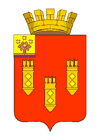 ЧУВАШСКАЯРЕСПУБЛИКААДМИНИСТРАЦИЯ города Алатыря ПОСТАНОВЛЕНИЕ                «         »                      2022 г. № г. Алатырь